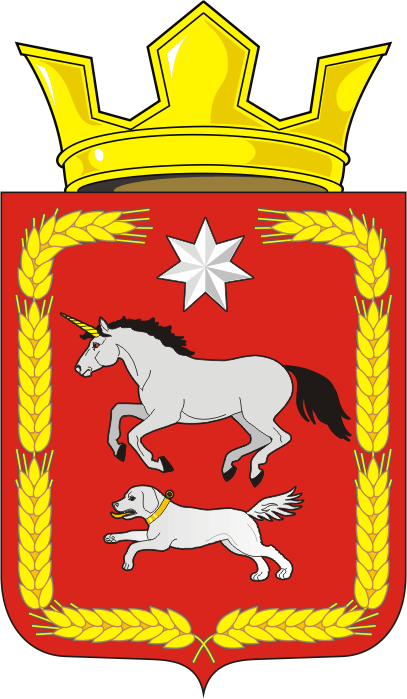 СОВЕТ ДЕПУТАТОВ муниципального образования КАИРОВСКИЙ СЕЛЬСОВЕТ саракташскОГО районА оренбургской областиТРЕТИЙ созывР Е Ш Е Н И Едвадцать седьмого заседания Совета депутатовмуниципального образования Каировский сельсоветтретьего созыва25 декабря 2018 года                    с. Каировка                                           № 149Отчет об исполнении бюджета муниципального образования Каировский сельсовет за III квартал 2018 годНа основании статей 12, 132 Конституции Российской Федерации, статьи 9 Бюджетного кодекса Российской Федерации, статьи 35 Федерального закона от 06.10.2003 № 131-ФЗ «Об общих принципах организации местного самоуправления в Российской Федерации» и Устава муниципального образования Каировский сельсовет, рассмотрев итоги исполнения бюджета сельсовета за III квартал 2018 годСовет депутатов Каировского сельсоветаРЕШИЛ:1.Утвердить отчет об исполнении бюджета сельсовета за III квартал 2018 год по доходам в сумме 3 595 025,24 рублей по расходам в сумме 4350354,70 с превышением расходов над доходами в сумме 755 320,46 рублей.2. Администрации сельсовета:2.1. Принять дополнительные меры по увеличению поступлений доходов в местный бюджет, в том числе за счет снижения недоимки по налогам и сборам.2.2. Усилить контроль за целевым использованием бюджетных средств и материальных ценностей.3. Настоящее решение Совета депутатов вступает в силу после обнародования на территории сельсовета и размещения на официальном сайте администрации сельсовета.4. Контроль за исполнением данного решения возложить на постоянную комиссию Совета депутатов сельсовета по бюджетной, налоговой и финансовой политике, собственности и экономическим вопросам, торговле и быту, сельскому хозяйству (Пятков О.П.)Глава муниципального образования Каировский сельсовет                          Председатель Совета депутатов                                                   О.М.КажаевРазослано: администрация района, прокурору района, постоянной комиссии.Приложение 1к решению Совета депутатов МО Каировский сельсоветот  25.12.2018 года № 149Источники внутреннего финансирования дефицита местного бюджета за II квартал 2018 годПриложение 5к решению Совета депутатов МО Каировский сельсоветот  25.12.2018  года № 149Поступление доходов в местный бюджет  за III квартал 2018 годПриложение 7к решению Совета депутатов МО Каировский сельсоветот  25.12.2018  года № 149Распределение бюджетных ассигнований местного бюджета  за III квартал 2018 годпо разделам и подразделам расходов классификации расходов  бюджетовКодНаименование кода группы, подгруппы, статьи, вида источника финансирования дефицитов бюджетов, кода классификации операций сектора государственного управления, относящихся к источникам финансирования дефицитов бюджетов Российской ФедерацииУтвержденные бюджетные назначенияИсполненоНеиспользованные назначения000 01 00 00 00 00 0000 000ИСТОЧНИКИ ВНУТРЕННЕГО ФИНАНСИРОВАНИЯ ДЕФИЦИТОВ БЮДЖЕТОВ1 958 578,58755 320,461 203 258,12000 01 05 00 00 00 0000 000Изменение остатков средств на счетах по учету средств бюджета1 958 578,58755 320,461 203 258,12000 01 05 00 00 00 0000 500Увеличение остатков средств бюджетов-5 010 316,00-3 595 025,240,00000 01 05 02 00 00 0000 500Увеличение прочих остатков средств бюджетов-5 010 316,00-3 595 025,240,00000 01 05 02 01 00 0000 510Увеличение прочих остатков денежных средств бюджетов-5 010 316,00-3 595 025,240,00000 01 05 02 01 10 0000 510Увеличение прочих остатков денежных средств бюджетов поселений-5 010 316,00-3 595 025,240,00000 01 05 00 00 00 0000 600Уменьшение остатков средств бюджетов6 968 894,584 350 354,700,00000 01 05 02 00 00 0000 600Уменьшение прочих остатков средств бюджетов6 968 894,584 350 354,700,00000 01 05 02 01 00 0000 610Уменьшение прочих остатков денежных средств бюджетов6 968 894,584 350 354,700,00000 01 05 02 01 10 0000 610Уменьшение прочих остатков денежных средств бюджетов поселений6 968 894,584 350 354,700,00Наименование показателяКод дохода по бюджетной классификацииУтвержденные бюджетные назначенияИсполненоНеисполненные назначения12345Доходы бюджета - ВСЕГО: 
В том числе:X5 010 316,003 595 025,241 415 290,76НАЛОГОВЫЕ И НЕНАЛОГОВЫЕ ДОХОДЫ000 100000000000000002 101 400,001 448 440,24652 959,76НАЛОГИ НА ПРИБЫЛЬ, ДОХОДЫ000 10100000000000000640 000,00353 203,59286 796,41Налог на доходы физических лиц000 10102000010000110640 000,00353 203,59286 796,41Налог на доходы физических лиц с доходов, источником которых является налоговый агент, за исключением доходов, в отношении которых исчисление и уплата налога осуществляются в соответствии со статьями 227, 227.1 и 228 Налогового кодекса Российской Федерации000 10102010010000110640 000,00353 176,99286 823,01Налог на доходы физических лиц с доходов, источником которых является налоговый агент, за исключением доходов, в отношении которых исчисление и уплата налога осуществляются в соответствии со статьями 227, 227.1 и 228 Налогового кодекса Российской Федерации182 10102010011000110640 000,00351 675,30288 324,70Налог на доходы физических лиц с доходов, источником которых является налоговый агент, за исключением доходов, в отношении которых исчисление и уплата налога осуществляются в соответствии со статьями 227, 227.1 и 228 Налогового кодекса Российской Федерации (пени по соответствующему платежу)182 101020100121001100,001 501,690,00Налог на доходы физических лиц с доходов, полученных физическими лицами в соответствии со статьей 228 Налогового кодекса Российской Федерации000 101020300100001100,0026,600,00Налог на доходы физических лиц с доходов, полученных физическими лицами в соответствии со статьей 228 Налогового кодекса Российской Федерации (сумма платежа (перерасчеты, недоимка и задолженность по соответствующему платежу, в том числе по отмененному)182 101020300110001100,00195,000,00Налог на доходы физических лиц с доходов, полученных физическими лицами в соответствии со статьей 228 Налогового кодекса Российской Федерации (пени по соответствующему платежу)182 101020300121001100,00-168,400,00НАЛОГИ НА ТОВАРЫ (РАБОТЫ, УСЛУГИ), РЕАЛИЗУЕМЫЕ НА ТЕРРИТОРИИ РОССИЙСКОЙ ФЕДЕРАЦИИ000 10300000000000000829 900,00656 246,37173 653,63Акцизы по подакцизным товарам (продукции), производимым на территории Российской Федерации000 10302000010000110829 900,00656 246,37173 653,63Доходы от уплаты акцизов на дизельное топливо, подлежащие распределению между бюджетами субъектов Российской Федерации и местными бюджетами с учетом установленных дифференцированных нормативов отчислений в местные бюджеты100 10302230010000110309 600,00285 782,3223 817,68Доходы от уплаты акцизов на моторные масла для дизельных и (или) карбюраторных (инжекторных) двигателей, подлежащие распределению между бюджетами субъектов Российской Федерации и местными бюджетами с учетом установленных дифференцированных нормативов отчислений в местные бюджеты100 103022400100001102 400,002 592,100,00Доходы от уплаты акцизов на автомобильный бензин, подлежащие распределению между бюджетами субъектов Российской Федерации и местными бюджетами с учетом установленных дифференцированных нормативов отчислений в местные бюджеты100 10302250010000110565 800,00431 886,10133 913,90Доходы от уплаты акцизов на прямогонный бензин, подлежащие распределению между бюджетами субъектов Российской Федерации и местными бюджетами с учетом установленных дифференцированных нормативов отчислений в местные бюджеты100 10302260010000110-47 900,00-64 014,150,00НАЛОГИ НА СОВОКУПНЫЙ ДОХОД000 105000000000000007 500,006 119,601 380,40Налог, взимаемый в связи с применением упрощенной системы налогообложения000 105010000000001102 000,00720,601 279,40Налог, взимаемый с налогоплательщиков, выбравших в качестве объекта налогообложения доходы000 105010100100001102 000,00720,601 279,40Налог, взимаемый с налогоплательщиков, выбравших в качестве объекта налогообложения доходы000 105010110100001102 000,00720,601 279,40Налог по упрощенной системе налогообложения, взимаемый с налогоплательщиков, выбравших в качестве объекта налогообложения доходы182 105010110110001102 000,00720,601 279,40Единый сельскохозяйственный налог000 105030000100001105 500,005 399,00101,00Единый сельскохозяйственный налог000 105030100100001105 500,005 399,00101,00Единый сельскохозяйственный налог (сумма платежа (перерасчеты, недоимка и задолженность по соответствующему платежу, в том числе по отмененному)182 105030100110001105 500,005 399,00101,00НАЛОГИ НА ИМУЩЕСТВО000 10600000000000000624 000,00431 920,68192 079,32Налог на имущество физических лиц000 1060100000000011018 000,007 687,1810 312,82Налог на имущество физических лиц, взимаемый по ставкам, применяемым к объектам налогообложения, расположенным в границах сельских поселений000 1060103010000011018 000,007 687,1810 312,82Налог на имущество физических лиц, взимаемый по ставкам, применяемым к объектам налогообложения, расположенным в границах поселений182 1060103010100011018 000,007 371,7910 628,21Уплата налогов на имущество, транспортный и земельный налоги182 106010301021001100,00315,390,00Земельный налог000 10606000000000110606 000,00424 233,50181 766,50Земельный налог с организаций000 106060300000001105 000,004 186,52813,48Земельный налог с организаций, обладающих земельным участком, расположенным в границах сельских поселений000 106060331000001105 000,004 186,52813,48Земельный налог с организаций, обладающих земельным участком, расположенным в границах сельских поселений (сумма платежа (перерасчеты, недоимка и задолженность по соответствующему платежу, в том числе по отмененному)182 106060331010001105 000,004 186,52813,48Земельный налог с физических лиц000 10606040000000110601 000,00420 046,98180 953,02Земельный налог с физических лиц, обладающих земельным участком, расположенным в границах сельских поселений000 10606043100000110601 000,00420 046,98180 953,02Земельный налог с физических лиц, обладающих земельным участком, расположенным в границах сельских поселений (сумма платежа (перерасчеты, недоимка и задолженность по соответствующему платежу, в том числе по отмененному)182 10606043101000110601 000,00417 306,98183 693,02Земельный налог с физических лиц, обладающих земельным участком, расположенным в границах сельских поселений (пени по соответствующему платежу)182 106060431021001100,002 490,000,00Земельный налог с физических лиц, обладающих земельным участком, расположенным в границах сельских поселений (суммы денежных взысканий (штрафов) по соответствующему платежу согласно законодательству Российской Федерации)182 106060431030001100,00250,000,00ГОСУДАРСТВЕННАЯ ПОШЛИНА000 108000000000000000,00950,000,00Государственная пошлина за совершение нотариальных действий (за исключением действий, совершаемых консульскими учреждениями Российской Федерации)000 108040000100001100,00950,000,00Государственная пошлина за совершение нотариальных действий должностными лицами органов местного самоуправления, уполномоченными в соответствии с законодательными актами Российской Федерации на совершение нотариальных действий000 108040200100001100,00950,000,00Государственная пошлина за совершение нотариальных действий должностными лицами органов местного самоуправления, уполномоченными в соответствии с законодательными актами Российской Федерации на совершение нотариальных действий126 108040200110001100,00950,000,00БЕЗВОЗМЕЗДНЫЕ ПОСТУПЛЕНИЯ000 200000000000000002 908 916,002 146 585,00762 331,00БЕЗВОЗМЕЗДНЫЕ ПОСТУПЛЕНИЯ ОТ ДРУГИХ БЮДЖЕТОВ БЮДЖЕТНОЙ СИСТЕМЫ РОССИЙСКОЙ ФЕДЕРАЦИИ000 202000000000000002 908 916,002 146 585,00762 331,00Дотации бюджетам бюджетной системы Российской Федерации000 202100000000001512 822 930,002 078 644,00744 286,00Дотации на выравнивание бюджетной обеспеченности000 202150010000001512 773 800,002 061 600,00712 200,00Дотации бюджетам сельских поселений на выравнивание бюджетной обеспеченности126 202150011000001512 773 800,002 061 600,00712 200,00Дотации бюджетам на поддержку мер по обеспечению сбалансированности бюджетов000 2021500200000015149 130,0017 044,0032 086,00Дотации бюджетам сельских поселений на поддержку мер по обеспечению сбалансированности бюджетов126 2021500210000015149 130,0017 044,0032 086,00Субвенции бюджетам бюджетной системы Российской Федерации000 2023000000000015185 986,0067 941,0018 045,00Субвенции бюджетам на осуществление первичного воинского учета на территориях, где отсутствуют военные комиссариаты000 2023511800000015182 786,0064 741,0018 045,00Субвенции бюджетам сельских поселений на осуществление первичного воинского учета на территориях, где отсутствуют военные комиссариаты126 2023511810000015182 786,0064 741,0018 045,00Субвенции бюджетам на государственную регистрацию актов гражданского состояния000 202359300000001513 200,003 200,000,00Субвенции бюджетам сельских поселений на государственную регистрацию актов гражданского состояния126 202359301000001513 200,003 200,000,00Наименование показателяКод расхода по бюджетной классификацииУтвержденные бюджетные назначенияИсполненоНеисполненные назначения13456Расходы бюджета - ВСЕГО 
В том числе:X6 968 894,584 350 345,702 618 548,88ОБЩЕГОСУДАРСТВЕННЫЕ ВОПРОСЫ000 0100 0000000000 0003 037 973,391 955 453,761 082 519,63Функционирование высшего должностного лица субъекта Российской Федерации и муниципального образования000 0102 0000000000 000525 000,00379 613,67145 386,33Муниципальная программа "Реализация муниципальной политики на территории муниципального образования Каировский сельсовет Саракташского района Оренбургской области на 2018-2021 годы"000 0102 5700000000 000525 000,00379 613,67145 386,33Подпрограмма "Осуществление деятельности аппарата управления администрации муниципального образования Каировский сельсовет"000 0102 5710000000 000525 000,00379 613,67145 386,33Глава муниципального образования000 0102 5710010010 000525 000,00379 613,67145 386,33Расходы на выплаты персоналу в целях обеспечения выполнения функций государственными (муниципальными) органами, казенными учреждениями, органами управления государственными внебюджетными фондами000 0102 5710010010 100525 000,00379 613,67145 386,33Расходы на выплаты персоналу государственных (муниципальных) органов000 0102 5710010010 120525 000,00379 613,67145 386,33Фонд оплаты труда государственных (муниципальных) органов126 0102 5710010010 121403 000,00291 561,94111 438,06Взносы по обязательному социальному страхованию на выплаты денежного содержания и иные выплаты работникам государственных (муниципальных) органов126 0102 5710010010 129122 000,0088 051,7333 948,27Функционирование Правительства Российской Федерации, высших исполнительных органов государственной власти субъектов Российской Федерации, местных администраций000 0104 0000000000 0002 497 444,391 560 311,09937 133,30Муниципальная программа "Реализация муниципальной политики на территории муниципального образования Каировский сельсовет Саракташского района Оренбургской области на 2018-2021 годы"000 0104 5700000000 0002 497 444,391 560 311,09937 133,30Подпрограмма "Осуществление деятельности аппарата управления администрации муниципального образования Каировский сельсовет"000 0104 5710000000 0002 497 444,391 560 311,09937 133,30Аппарат администрации муниципального образования000 0104 5710010020 0002 497 444,391 560 311,09937 133,30Расходы на выплаты персоналу в целях обеспечения выполнения функций государственными (муниципальными) органами, казенными учреждениями, органами управления государственными внебюджетными фондами000 0104 5710010020 1001 059 860,00732 899,94326 960,06Расходы на выплаты персоналу государственных (муниципальных) органов000 0104 5710010020 1201 059 860,00732 899,94326 960,06Фонд оплаты труда государственных (муниципальных) органов126 0104 5710010020 121812 979,26560 494,66252 484,60Взносы по обязательному социальному страхованию на выплаты денежного содержания и иные выплаты работникам государственных (муниципальных) органов126 0104 5710010020 129246 880,74172 405,2874 475,46Закупка товаров, работ и услуг для обеспечения государственных (муниципальных) нужд000 0104 5710010020 2001 411 915,39804 518,46607 396,93Иные закупки товаров, работ и услуг для обеспечения государственных (муниципальных) нужд000 0104 5710010020 2401 411 915,39804 518,46607 396,93Прочая закупка товаров, работ и услуг126 0104 5710010020 2441 411 915,39804 518,46607 396,93Межбюджетные трансферты000 0104 5710010020 50021 069,0021 069,000,00Иные межбюджетные трансферты126 0104 5710010020 54021 069,0021 069,000,00Иные бюджетные ассигнования000 0104 5710010020 8004 600,001 823,692 776,31Уплата налогов, сборов и иных платежей000 0104 5710010020 8504 600,001 823,692 776,31Уплата иных платежей126 0104 5710010020 8534 600,001 823,692 776,31Обеспечение деятельности финансовых, налоговых и таможенных органов и органов финансового (финансово-бюджетного) надзора000 0106 0000000000 00015 529,0015 529,000,00Муниципальная программа "Реализация муниципальной политики на территории муниципального образования Каировский сельсовет Саракташского района Оренбургской области на 2018-2021 годы"000 0106 5700000000 00015 529,0015 529,000,00Подпрограмма "Осуществление деятельности аппарата управления администрации муниципального образования Каировский сельсовет"000 0106 5710000000 00015 529,0015 529,000,00Межбюджетные трансферты на осуществление части переданных в район полномочий по внешнему муниципальному контролю000 0106 5710010080 00015 529,0015 529,000,00Межбюджетные трансферты000 0106 5710010080 50015 529,0015 529,000,00Иные межбюджетные трансферты126 0106 5710010080 54015 529,0015 529,000,00НАЦИОНАЛЬНАЯ ОБОРОНА000 0200 0000000000 00082 786,0061 792,9820 993,02Мобилизационная и вневойсковая подготовка000 0203 0000000000 00082 786,0061 792,9820 993,02Муниципальная программа "Реализация муниципальной политики на территории муниципального образования Каировский сельсовет Саракташского района Оренбургской области на 2018-2021 годы"000 0203 5700000000 00082 786,0061 792,9820 993,02Подпрограмма "Обеспечение осуществления части, переданных органами власти другого уровня, полномочий"000 0203 5720000000 00082 786,0061 792,9820 993,02Ведение первичного воинского учета на территориях, где отсутствуют военные комиссариаты000 0203 5720051180 00082 786,0061 792,9820 993,02Расходы на выплаты персоналу в целях обеспечения выполнения функций государственными (муниципальными) органами, казенными учреждениями, органами управления государственными внебюджетными фондами000 0203 5720051180 10073 575,0061 792,9811 782,02Расходы на выплаты персоналу государственных (муниципальных) органов000 0203 5720051180 12073 575,0061 792,9811 782,02Фонд оплаты труда государственных (муниципальных) органов126 0203 5720051180 12158 475,0047 460,0511 014,95Взносы по обязательному социальному страхованию на выплаты денежного содержания и иные выплаты работникам государственных (муниципальных) органов126 0203 5720051180 12915 100,0014 332,93767,07Закупка товаров, работ и услуг для обеспечения государственных (муниципальных) нужд000 0203 5720051180 2009 211,000,009 211,00Иные закупки товаров, работ и услуг для обеспечения государственных (муниципальных) нужд000 0203 5720051180 2409 211,000,009 211,00Прочая закупка товаров, работ и услуг126 0203 5720051180 2449 211,000,009 211,00НАЦИОНАЛЬНАЯ БЕЗОПАСНОСТЬ И ПРАВООХРАНИТЕЛЬНАЯ ДЕЯТЕЛЬНОСТЬ000 0300 0000000000 000113 200,0064 962,9648 237,04Органы юстиции000 0304 0000000000 0003 200,003 200,000,00Муниципальная программа "Реализация муниципальной политики на территории муниципального образования Каировский сельсовет Саракташского района Оренбургской области на 2018-2021 годы"000 0304 5700000000 0003 200,003 200,000,00Подпрограмма "Обеспечение осуществления части, переданных органами власти другого уровня, полномочий"000 0304 5720000000 0003 200,003 200,000,00Осуществление переданных в соответствии с пунктом 1 статьи 4 Федерального закона от 15 ноября 1997 года № 143-ФЗ "Об актах гражданского состояния" полномочий Российской Федерации на государственную регистрацию актов гражданского состояния000 0304 5720059302 0003 200,003 200,000,00Закупка товаров, работ и услуг для обеспечения государственных (муниципальных) нужд000 0304 5720059302 2003 200,003 200,000,00Иные закупки товаров, работ и услуг для обеспечения государственных (муниципальных) нужд000 0304 5720059302 2403 200,003 200,000,00Прочая закупка товаров, работ и услуг126 0304 5720059302 2443 200,003 200,000,00Обеспечение пожарной безопасности000 0310 0000000000 000110 000,0061 762,9648 237,04Муниципальная программа "Реализация муниципальной политики на территории муниципального образования Каировский сельсовет Саракташского района Оренбургской области на 2018-2021 годы"000 0310 5700000000 000110 000,0061 762,9648 237,04Подпрограмма "Обеспечение пожарной безопасности на территории муниципального образования Каировский сельсовет"000 0310 5730000000 000110 000,0061 762,9648 237,04Финансовое обеспечение мероприятий по обеспечению пожарной безопасности на территории муниципального образования поселения000 0310 5730095020 000110 000,0061 762,9648 237,04Закупка товаров, работ и услуг для обеспечения государственных (муниципальных) нужд000 0310 5730095020 200110 000,0061 762,9648 237,04Иные закупки товаров, работ и услуг для обеспечения государственных (муниципальных) нужд000 0310 5730095020 240110 000,0061 762,9648 237,04Прочая закупка товаров, работ и услуг126 0310 5730095020 244110 000,0061 762,9648 237,04НАЦИОНАЛЬНАЯ ЭКОНОМИКА000 0400 0000000000 0001 877 665,19876 801,371 000 863,82Дорожное хозяйство (дорожные фонды)000 0409 0000000000 0001 877 665,19876 801,371 000 863,82Муниципальная программа "Реализация муниципальной политики на территории муниципального образования Каировский сельсовет Саракташского района Оренбургской области на 2018-2021 годы"000 0409 5700000000 0001 877 665,19876 801,371 000 863,82Подпрограмма "Развитие дорожного хозяйства на территории муниципального образования Каировский сельсовет"000 0409 5740000000 0001 877 665,19876 801,371 000 863,82Содержание и ремонт, капитальный ремонт автомобильных дорог общего пользования и искуственных сооружений на них000 0409 5740095280 0001 877 665,19876 801,371 000 863,82Закупка товаров, работ и услуг для обеспечения государственных (муниципальных) нужд000 0409 5740095280 2001 877 665,19876 801,371 000 863,82Иные закупки товаров, работ и услуг для обеспечения государственных (муниципальных) нужд000 0409 5740095280 2401 877 665,19876 801,371 000 863,82Прочая закупка товаров, работ и услуг126 0409 5740095280 2441 877 665,19876 801,371 000 863,82ЖИЛИЩНО-КОММУНАЛЬНОЕ ХОЗЯЙСТВО000 0500 0000000000 000177 000,00122 549,0054 451,00Благоустройство000 0503 0000000000 000177 000,00122 549,0054 451,00Муниципальная программа "Реализация муниципальной политики на территории муниципального образования Каировский сельсовет Саракташского района Оренбургской области на 2018-2021 годы"000 0503 5700000000 000177 000,00122 549,0054 451,00Подпрограмма "Благоустройство на территории муниципального образования Каировский сельсовет"000 0503 5750000000 000177 000,00122 549,0054 451,00Финансовое обеспечение мероприятий по благоустройству территорий муниципального образования поселения000 0503 5750095310 000177 000,00122 549,0054 451,00Закупка товаров, работ и услуг для обеспечения государственных (муниципальных) нужд000 0503 5750095310 200177 000,00122 549,0054 451,00Иные закупки товаров, работ и услуг для обеспечения государственных (муниципальных) нужд000 0503 5750095310 240177 000,00122 549,0054 451,00Прочая закупка товаров, работ и услуг126 0503 5750095310 244177 000,00122 549,0054 451,00КУЛЬТУРА, КИНЕМАТОГРАФИЯ000 0800 0000000000 0001 680 270,001 268 785,63411 484,37Культура000 0801 0000000000 0001 680 270,001 268 785,63411 484,37Муниципальная программа "Реализация муниципальной политики на территории муниципального образования Каировский сельсовет Саракташского района Оренбургской области на 2018-2021 годы"000 0801 5700000000 0001 680 270,001 268 785,63411 484,37Подпрограмма "Развитие культуры на территории муниципального образования Каировский сельсовет"000 0801 5760000000 0001 680 270,001 268 785,63411 484,37Финансовое обеспечение части переданных полномочий по организации досуга и обеспечению жителей услугами организации культуры и библиотечного обслуживания000 0801 5760075080 0001 172 870,00870 878,00301 992,00Межбюджетные трансферты000 0801 5760075080 5001 172 870,00870 878,00301 992,00Иные межбюджетные трансферты126 0801 5760075080 5401 172 870,00870 878,00301 992,00Финансовое обеспечение мероприятий, направленных на развитие культуры на территории муниципального образования поселения000 0801 5760095220 000507 400,00397 907,63109 492,37Закупка товаров, работ и услуг для обеспечения государственных (муниципальных) нужд000 0801 5760095220 200507 400,00397 907,63109 492,37Иные закупки товаров, работ и услуг для обеспечения государственных (муниципальных) нужд000 0801 5760095220 240507 400,00397 907,63109 492,37Прочая закупка товаров, работ и услуг126 0801 5760095220 244507 400,00397 907,63109 492,37Результат кассового исполнения бюджета (дефицит/профицит)X-1 958 578,58-755 320,460,00